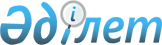 О подготовке и проведении официального визита Министра юстиции Королевства Саудовской Аравии Абдалла бин Мухаммед бин Ибрагим аль аш-Шейха в Республику Казахстан 30 августа - 7 сентября 2002 годаПостановление Правительства Республики Казахстан от 27 августа 2002 года N 946

      В целях подготовки и проведения визита Министра юстиции Королевства Саудовской Аравии Абдалла бин Мухаммед бин Ибрагим аль аш-Шейха в Республику Казахстан 30 августа - 7 сентября 2002 года (далее - визит) Правительство Республики Казахстан постановляет: 

      1. Министерству юстиции Республики Казахстан и Верховному Суду Республики Казахстан (по согласованию) совместно с заинтересованными центральными и местными исполнительными органами Республики Казахстан обеспечить выполнение организационных мероприятий по подготовке и проведению визита в городах Астане и Алматы (согласно приложению). 

      2. Министерству иностранных дел Республики Казахстан: 

      выделить Верховному Суду Республики Казахстан денежные средства на проведение визита, в том числе на проживание и питание членов делегации Министерства юстиции Королевства Саудовской Аравии в сумме 3517753 (три миллиона пятьсот семнадцать тысяч семьсот пятьдесят три) тенге за счет средств, предусмотренных в республиканском бюджете на 2002 год по программе "Представительские затраты"; 

      оформить в установленном порядке въездные и выездные документы для членов делегации Министерства юстиции Королевства Саудовской Аравии. 

      3. Министерству внутренних дел Республики Казахстан, Службе охраны Президента Республики Казахстан (по согласованию) обеспечить безопасность членов делегации Министерства юстиции Королевства Саудовской Аравии в аэропортах, местах проживания и посещения, а также сопровождение по маршрутам следования. 

      4. Министерству транспорта и коммуникаций Республики Казахстан в установленном порядке обеспечить: 

      совместно с Министерством обороны Республики Казахстан пролет специального самолета делегации Министерства юстиции Королевства Саудовской Аравии над территорией Республики Казахстан; 

      посадку, вылет, техническое обслуживание, стоянку и заправку специального самолета в аэропортах городов Астаны и Алматы. 

      5. Министерству культуры, информации и общественного согласия Республики Казахстан обеспечить освещение визита в средствах массовой информации. 

      6. Акимам городов Астаны и Алматы обеспечить выполнение организационных мероприятий по встрече и проводам делегации Министерства юстиции Королевства Саудовской Аравии, оформлению аэропортов и улиц городов Астаны и Алматы. 

      7. Контроль за реализацией настоящего постановления возложить на Министерство юстиции Республики Казахстан и Верховный Суд Республики Казахстан (по согласованию). 

      8. Настоящее постановление вступает в силу со дня подписания. 



 

        Премьер-Министр 

      Республики Казахстан 

 

                                                      Приложение                                            к постановлению Правительства                                                 Республики Казахстан                                            от 27 августа 2002 года N 946 



 

                      Организационные мероприятия 

             по подготовке и проведению визита делегации 

          Министерства юстиции Королевства Саудовской Аравии 

                      в городах Астане и Алматы 



 

      1. Размещение, питание и транспортное обслуживание членов делегации Министерства юстиции Королевства Саудовской Аравии и сопровождающих лиц (по формату 1+8) в городе Астана в гостинице "Окан Интерконтиненталь" и в городе Алматы в гостинице "Анкара Риджент Алматы". 

      2. Размещение сотрудников Службы охраны Президента Республики в гостиницах "Окан Интерконтиненталь" и "Анкара Риджент Алматы". 

      3. Изготовление печатной продукции (бейджи, спецпропуска на автомобили, буклеты, канцелярские товары). 

      4. Приобретение подарка для главы делегации и сувениров для членов делегации. 

      5. Обслуживание в VIР-залах в аэропортах городов Астаны и Алматы. 

      6. Организация чайного стола в аэропортах городов Астаны и Алматы при встрече и проводах делегации Министерства юстиции Королевства Саудовской Аравии. 

      7. Организация культурной программы делегации Министерства юстиции Королевства Саудовской Аравии (экскурсии по городам Астана и Алматы, посещение музеев городов Астана и Алматы, музыкальное сопровождение приема от имени Правительства Республики Казахстан). 

      8. Организация официального приема от имени Правительства Республики Казахстан (включая аренду зала в гостинице "Окан Интерконтиненталь"), а также официальных ужинов от имени Председателя Верховного Суда, Генерального Прокурора. 

      9. Медицинское обслуживание членов делегации Министерства юстиции Королевства Саудовской Аравии. 

 

(Специалисты: Склярова И.В.,              Пучкова О.Я.)     
					© 2012. РГП на ПХВ «Институт законодательства и правовой информации Республики Казахстан» Министерства юстиции Республики Казахстан
				